Open to the Public!Enjoy good company & a great menu featuring: Eggs, Potatoes, Bacon, Sausage, Ham, French Toast,  Pancakes, Biscuits with Homemade Gravy, Made-to-Order Omelets & Burritos, Fruit, Toast, Juice, & Coffee  Adults $9.00 / Seniors $8.00 / Children $5.00Proceeds to benefit the 2017 RVYC Commodore’s Ball and other charitable events ***** IT’S BACK *****RIVER VIEW 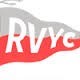 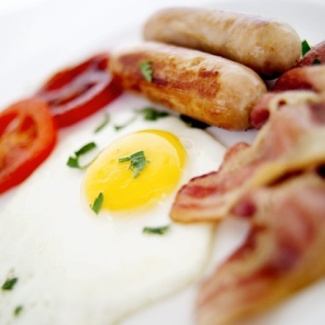 YACHT CLUB’SSUNDAY BREAKFASTEvery Sunday  January 7 - March 25, 2017 8:30 - 11:30 a.m. RVYC / 5981 Edgewater Dr. / Toledo, OH 43611 / Phone: 419-729-9251 For more information visit:   www.RiverViewYachtClub.com 		“Like” us on Facebook 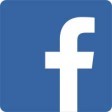 